AGENDAREGULAR MEETINGDOWNEY CITY COUNCILTUESDAY, JUNE 8, 20217:00 PMCall to OrderPrayer – Grant Johnson Pledge of AllegianceACTION ITEM - Consider Approval of the AgendaACTION ITEM - CONSENT AGENDAThe following business items may be approved by one motion and a vote.  If any one member of the Council so desires, any matter listed can be moved to a separate agenda item. Council Minutes – May 2021Accounts Payable – June 2021Noncommercial Kennel License- Amanda FrewLaw EnforcementACTION ITEM- Consider approval of City Council Member Daniel Wilson’s ResignationACTION ITEM- Consider approval of Mayor Rex Nielsen’s Appointed, New City Council Member, John Hyde Oath of Office Administered to newly appointed Council Member.ACTION ITEM- Consider approval of New and Final Clean-up Date for Owners Wadsworth L. JR Lothrop and Sallie Lothrop, Location- 413 North Main Street.ACTION ITEM - Consider approval of Alcohol Beverage Catering Permit for American Legion Post 21 at the Bannock County FairACTION ITEM- Consider approval of Reimbursing Jessica Murray for Non-use of Rental Agreement, Community Center Office ACTION ITEM- Consider approval of a New Meter Install and Rate Review for Craig Criddle Located at Parcel: RPR4433011400ACTION ITEM- Financial Growth Opportunities for the City of Downey ACTION ITEM-  Consider approval of Bannock County Fair Board Lease Agreement Rate and Terms of Lease for the Downey RV Park DISCUSSION ITEM- City of Downey’s Law Contract with Bannock County Sheriff Department	Comments from the audience on Agenda items onlyREPORTSTony Hancock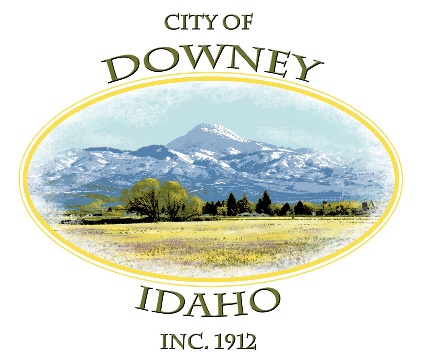 Selena GuthrieGary BarnesBonnie HillNew City Council MemberGrant JohnsonMayor NielsenACTION ITEM – Adjournment